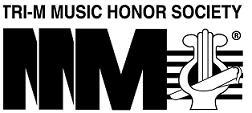 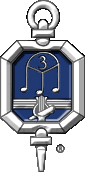 Return this completed for by Friday, February 9th to John Wilson or Stephen Rew chapter advisorsName: ________________________________________________________ Grade: __________________Member of: (circle all that apply)All-District Band		      All-District Choir			SWACDA Honor ChoirI understand that the minimum national criteria for Tri-M candidate/RPHS chapter candidate consideration include: current participation in an ensemble with a one-year previous participation, must be in 10th/11th/12th grade, 3.35 GPA with an A in your performing ensemble, and continued character strength that includes demonstration of service, leadership, and cooperation. I agree to maintain these minimum criteria, and any other criteria this chapter determines, and understand that my membership can lapse if any of these criteria are not maintained.      _____________				_______________Student Initials			Current GPANEW member assignment:Please submit two (2) NON-music teacher recommendation surveys with the membership application.   Can be found at rpbands.com or rpsings.com.  Share the direct link with those making the recommendation.I understand my acceptance as a member of the Tri-M chapter at Raymore-Peculiar High School is subject to returning this form to the chapter advisor and completing the two recommendation surveys. NO APPLICATIONS WILL BE ACCEPTED LATE! NO EXCEPTIONS!Signature of Applicant: ____________________________________________________Signature of Parent/Guardian: _______________________________________________Date: ____________________